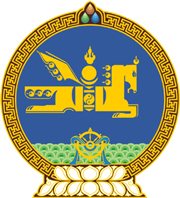 МОНГОЛ УЛСЫН ХУУЛЬ2017 оны 05 сарын 18 өдөр                                                                  Төрийн ордон, Улаанбаатар хотСОНГУУЛИЙН ТУХАЙ ХУУЛЬД ӨӨРЧЛӨЛТ ОРУУЛАХ ТУХАЙ1 дүгээр зүйл.Сонгуулийн тухай хуулийн 76 дугаар зүйлийн 76.2 дахь хэсгийн “эрүүгийн байцаан шийтгэх” гэснийг “эрүүгийн хэрэг хянан шийдвэрлэх” гэж, мөн зүйлийн 76.2.3 дахь заалтын “саатуулах” гэснийг “ирүүлэх” гэж тус тус өөрчилсүгэй. 2 дугаар зүйл.Энэ хуулийг Эрүүгийн хэрэг хянан шийдвэрлэх тухай хууль /Шинэчилсэн найруулга/ хүчин төгөлдөр болсон өдрөөс эхлэн дагаж мөрдөнө.МОНГОЛ УЛСЫН ИХ ХУРЛЫН ДЭД ДАРГА					Ц.НЯМДОРЖ